Рекомендации учителя-логопеда для родителей на летний периодУчитель-логопед МКДОУ «Детский сад №3»                                                                                       Быстрова О.И.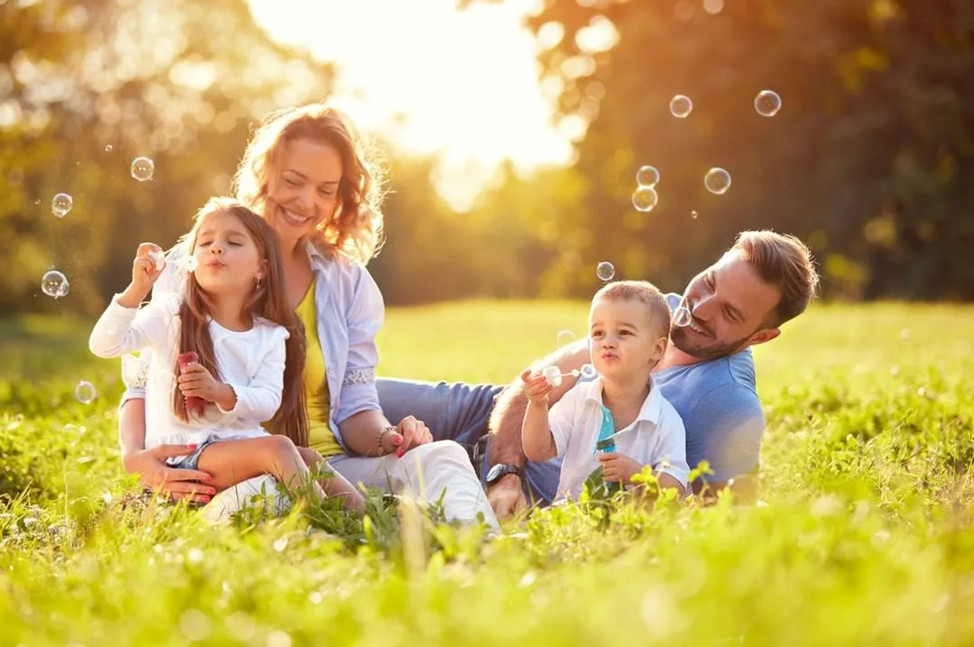 Лето для детей - это долгожданный праздник.Полноценное лето способно обеспечить детям запас энергии на весьбудущий год.Это значит, что в летний период обязательно должны быть и новые впечатления и общение со сверстниками, и правильное питание, и закаливающие процедуры.В то же время нельзя забывать о закреплении в памяти ребенка приобретенных в течение учебного года знаний и навыков. Самый продуктивный метод повторения пройденного материала - включить полученные за год знания и умения в рамки занимательных игр. Не надо заставлять ребенка летом заниматься специально. Только играи живое непосредственное общение! Вот несколько советов и подборка игр, которые помогут понять принципы летнего«обучения».Развитие речи1. Игры с мячом «Съедобное - несъедобное», «Живое - неживое», «Я знаю 5 названий (имен).», «Наоборот» (на слова с противоположным значением: высокий- низкий, легкий - тяжелый) - помогают отрабатывать ритм, скорость реакции, умение думать и говорить одновременно, увеличивают словарный запас ребенка.2. Игры в слова. Они могут скрасить долгий путь в транспорте, скучный поход 11 по делам" или дачные хлопоты, и в то же время очень хорошо развивают словарь и слуховую память. К таким играм можно отнести:- какими словами, красками можно описать время года;- назови слово-предмет, слово-действие, слова-ассоциации, слово-цвет,только весёлые слова;- расскажи о предмете: какой он (назови как можно больше прилагательных): яблоко какое? - зеленое, большое, душистое;- что он может делать (назови как можно больше глаголов): цветок что делает? - растет, цветет,распускается, вянет и т. д.3. Играйте в слова, где изменяется только один звук: почка - дочка - точка - кочка".4. «Найди ошибку в· предложении». (В лес растут грибы. Шишки растут. " ёлке.)5. Учите ребёнка составлять рассказ по картинке. Объясните, что рассказ состоит из начала (короткого, как утро, середины (длинной,как день) и конца.Развитие мелкой моторикиСобирать, перебирать ягоды; Полоть грядки;Выкладывать рисунки из камней, шишек, спичек, круп); Играть с глиной, мокрым песком;Играть с мячами и мячиками (броса·ть, ловить, бить в цель) Бросать и ловить летающие тарелочки.Собирать мозаики, конструкторы, пазлы; Перебирать крупы;Играть с пальчиками (народные игры типа «Сорока»); Раскрашивать раскраски цветными карандашами; Складывать простые игрушки из бумаги (оригами); Вышивать (крупным крестиком);Завинчивать гайки (игрушечные и настоящие); Плести из бисера;Лепить из пластилина, пластика, теста.Чаще читайте ребенку вслух.Это сближает ребенка и взрослого, развивает слуховое внимание, вызывает у ребенка желание научиться читать,создает условия для дальнейшего грамотного письма.Обсуждайте прочитанное, рассматривайте иллюстрации - пусть ребенок тренирует память и рассказывает вам,что он запомнил, чтоему больше понравилось в сказке или рассказе. Попросите его описать понравившегося героя. Рассматриваете ли вы картинку, читаете ли книгу, слушаете ли сказку - обращайте внимание ребёнка на редко встречающиеся в бытовых разговорах обороты речи, спрашивайте, что значит то или иное слово.Станьте ребенку другом и помощником в достижении общей цели. С этой непростой задачей мы справимся только присовместных усилиях, упорстве оптимизме.Родители должны помнить:1.Принуждать ребенка заниматься нельзя, необходимозаинтересовать его.2.Занятия должны проходить в виде игры, к следующему упражнению переходить, лишь усвоив предыдущее3.Не фиксировать внимание на ошибках, а тактично исправить ребенка4.Постоянно контролировать речь детей, учить правильно, произносить звуки в словах, фразах.5.Не требовать от ребенка называть или говорить то, что ему в данный момент не доступно.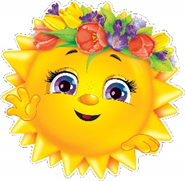 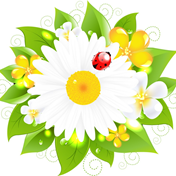 